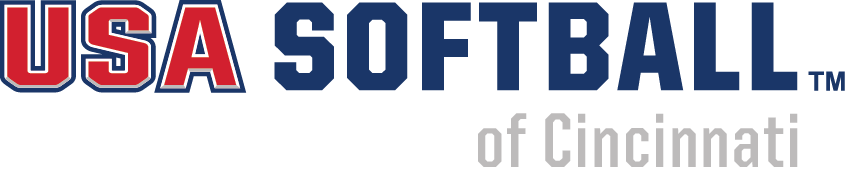 is proud to present the:2018 Mideast Umpire SchoolCincinnati, Ohio – May 18 – 20Evendale Recreation Center andFairfield Inn and Suites by Marriott Cincinnati North/SharonvilleThe school will run from 8AM to 5PM on Saturday, May 19 and from 8AM to 4PM on Sunday, May 20 at Evendale Recreation Center, 10500 Reading Rd. Cincinnati 45241 (northeast corner of Reading and Glendale-Milford Roads).   Additional sessions include a welcome and meet the staff social Friday night, May 18 and an optional extra session Saturday night, May 19 both at the Fairfield Inn and Suites by Marriott Cincinnati North/Sharonville located just three miles west of Evendale Recreation Center.  See page 2 for Early Registration Discount information!Who should attend?This program is designed both for veteran umpires desiring to build upon past training and experience and newer umpires wanting to improve skills and knowledge.  The program is a “must” for umpires interested in advancing to higher levels of play.  Umpires working Championship play should attend a comprehensive school on a regular basis - consult your Local Association UIC for your association's requirements for National Championship umpires.InstructorsTopnotch instructors from the USA Softball National Staff on a ratio of 1 per 20-25 participants.  The instructional staff confirmed at this time includes Kevin Ryan, USA Softball National Director of Umpires, Dave Chandler, Deputy Director of Umpires among others.Other Highlights and Registration info on page 2Bring out the best in your umpiring ability – a way to jump start your umpire career and “be the best you can be.”  The camp places an emphasis on mechanics and umpire techniques - Strike Zone, Plate and Base Mechanics, Three Umpire System, Expectations of National Championship Umpires, Rules Changes, & Game Management.  A chance to meet and work with other umpires who have the same lofty goals that you do. Fees – Camp Fee of $100 per participant includes all camp instruction and materials, camp shirt, lunch each day, hospitality events, and for those flying transportation to and from the Cincinnati Airport.  Early registration is encouraged – An early registration discount is available for those registering by April 1, 2018.  Early Registration is $80.The USA Softball Advanced Camp is coming to Cincinnati in June, 2019.  The 2018 Mideast Umpire School will also help prepare those who may be interested in this camp.  School attendees will receive priority registration opportunities for the Advanced Camp.Hotel – Fairfield Inn and Suites by Marriott Cincinnati North/Sharonville, 11440 Chester Rd. Cinti 45246 is just three miles from Evendale Recreation Center.  These sites are all just 5-10 minutes from I-71, 74, 75, and 275.  A block of rooms has been reserved at a special rate of $89 plus tax for early reservations – this is a $50 discount off their current internet price of $139.  You must make your hotel reservation with USA Softball of Cincinnati Umpires when registering for the school and to get this special price.  Please indicate on your registration form if you would like your own room, to share a room with another specific umpire, or if you would like us to assign an umpire to room with you.   Umpires sharing a room will pay only $44.50 per night plus tax.  The room rate includes hot breakfast and internet access.  All rooms have refrigerator.  Out of town umpires must use only this hotel as several related activities will be held here.  Uniforms – you will receive a school shirt.  Additional shirts will be available for purchase.  Class uniform will be Blue or Gray Pants and school shirt or USA Softball Light Blue Pullover Shirt.  A uniform dealer will be on site to provide you with items needed.Early registration encouraged – Discount registration of $80 if received by April 1.  Mail form with payment to: USA Softball of Cincinnati Umpires, 3016 Ambler Dr., Cincinnati OH 45241	Information, Registration and Housing Coordinator – Jerry Fick 513-563-2755 or asauic@fuse.net2018 Mideast Umpire School - Application FormMail this form to: USA Softball of Cincinnati Umpires, 3016 Ambler Drive, Cincinnati OH 45241 – include check payable to USA Cincinnati Umpires in the amount of $100.  Discounted registration is $80 if received by April 1Name_________________________________________________________________________Address_______________________________________________________________________City, State, Zip Code_____________________________________________________________Email Address________________________________Shirt Size _____Gender_____Age_______Cell Phone_____________________________Other Phone(s)__________________________Number of years umpiring______Hotel Information – you must complete this section.______I will not need a room.______I would like to reserve a room at $89 plus tax – checking in on ____and out on____________I would like to reserve a room and share it with ___________________checking in on ___________ and out on_______________.  Cost with roommate will be $44.50 plus tax.______I would like to reserve a room and have the host staff assign me a roommate.   I will check in on____________ and out on__________.  Cost with roommate will be $44.50 plus tax.Credit Card Number to hold room________________________________Expiration Date______Rates are per night & don’t include tax - costs are paid to hotel by cash/credit card at check in.